муниципальное образованиегород окружного значения Нижневартовскадминистрация городаМУНИЦИПАЛЬНОЕ БЮДЖЕТНОЕ УЧРЕЖДЕНИЕБИБЛИОТЕЧНО-ИНФОРМАЦИОННАЯ СИСТЕМА__________________________________________________________________________________________________________________________________________________________________________________________________________________________________________________________________________________________________________________________________________________________________________________________________________________________________________________________________________________________________________________________________________________________________________________________________________________________________________________________________________________________________________________________________________________________________________________________________________________________________________________________________________________________________________					ПРИКАЗ«10» января 2023 г.                                                                                       № 32«Об утверждении планов мероприятий по обеспечению требований законодательства Российской Федерациио защите детей от информации, причиняющей вред их здоровью и (или) развитию в МБУ «БИС» на 2023 год»В целях обеспечения исполнения Федерального закона от 29.12.2010 г. № 436-ФЗ «О защите детей от информации, причиняющей вред их здоровью и развитию» (далее - Федеральный закон № 436-ФЗ).ПРИКАЗЫВАЮ:1. Утвердить:- План мероприятий по обеспечению требований законодательства Российской Федерации о защите детей от информации, причиняющей вред их здоровью и (или) развитию в МБУ «БИС» на 2023 год (Приложение 1).- План внутреннего контроля по обеспечению требований законодательства Российской Федерации о защите детей от информации, причиняющей вред их здоровью и (или) развитию в МБУ «БИС» на 2023 год (Приложение 2).3. Контроль за исполнением приказа возложить на заместителя директора по библиотечным вопросам С.Ю. Распопову.Директор МБУ «БИС» 						И.Е. ИвлеваС приказом ознакомлены: Приложение 1к Приказу МБУ «БИС» № 32 от 10.01.2023 г.ПЛАН МЕРОПРИЯТИЙ по обеспечению требованийзаконодательства Российской Федерации о защите детей от информации, причиняющей вред их здоровью и (или) развитию в МБУ «БИС» на 2023 годПриложение 2к Приказу МБУ «БИС» № 32 от 10.01.2023 г.ПЛАНвнутреннего контроля по обеспечению требований законодательства Российской Федерации о защите детей от информации, причиняющей вред их здоровью и (или) развитию в МБУ «БИС» на 2023 год628605, Российская Федерация,Ханты-Мансийский автономный округ - Югра,г. Нижневартовск, ул. Дружбы Народов, 22.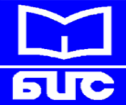 телефон/факс: (3466) 46-20-09электронная почта: mubis@mubis.ruофициальный сайт: www.mubis.ruСтруктурное подразделение Ф.И.О.Подпись Заместитель директора по библиотечным вопросам Распопова С.Ю.Заместитель директора по правовым вопросамСуханова Е.С.Отдел информационных технологийБорзов Е.С.Отдел комплектования фондов и каталогизацииМустафина З.Н.Отдел продвижения чтения в СМИ и сети ИнтернетТихонова Л.В.Отдел культурно-досуговой деятельностиПарфенова В.В.Центральная городская библиотека им. М.К. АнисимковойЕфимова И.Н.Центральная детская библиотекаЧерепанская Е.В.Городская библиотека №1Помазкина Г.А.Городская библиотека №3Трошкова О.Г.Городская библиотека №4Нечаева С.В.Городская библиотека №5Губайдуллина С.А.Городская библиотека №6Коваленко Н.Н.Городская библиотека №8Ульянова Г.В.Городская библиотека №9Загидуллина З.Ф.Городская библиотека №12 им. Н.П. СмирноваКондрашкина Г.Х.Городская библиотека №14Киселева И.А.Детская библиотека №2Голубева А.И.Детская библиотека №3Юдина О.Н.Детская библиотека №4Савченко С.Н.Детско-юношеская библиотека №7Фурсова Т.М.№ п/пНаименование мероприятияОтветственные лицаСроки исполнения1Размещение знака информационной продукции и (или) текстового предупреждения об информационной продукции, запрещенной для детей в соответствии с Федеральным законом № 436-ФЗотдел комплектования фондов и каталогизации в течение года по мере необходимости2Размещение фондов в открытом доступе согласно возрастной классификациизаведующие библиотек в течение года постоянно при осуществлении процесса обслуживания пользователей3Соблюдение правил предоставления и размещения находящейся в фондах информационной продукции, содержащей информацию, запрещенную для распространения среди детей в соответствии с частью 2 статьи 5 Федерального закона № 436-ФЗ и Приказа Минкультуры России от 06.12.2019 № 1905заведующие библиотек в течение года постоянно при осуществлении процесса обслуживания пользователей4Предоставление информационных ресурсов (Интернет, документы) в соответствии с возрастной маркировкойзаведующие библиотекв течение года постоянно при осуществлении процесса обслуживания пользователей5Соблюдение условий присутствия детей на мероприятиях в случае показа информационной продукции, запрещенной для детей заведующие библиотек (отделов)в течение года постоянно при проведении мероприятий6Контроль технического состояния программного обеспечения (программ фильтрации); блокировка сайтов согласно Федерального списка экстремистских материалов отдел информационных технологийв течение года постоянно7Создание системы информирования пользователей о действующих нормах по обеспечению информационной безопасности детей и защите детей от информации, причиняющей вред их здоровью и (или) развитию:7размещения информации на официальном сайте и в социальных сетяхзаведующие библиотек (отделов)в течение года постоянно7информирование при регистрации/перерегистрации пользователейзаведующие библиотекв течение года постоянно8Осуществление деятельности, направленной на предотвращение, выявление и устранение нарушений законодательства РФ о защите детей от информации, причиняющей вред их здоровью и (или) развитию:8инструктирование сотрудников по соблюдению Федерального закона № 436-ФЗзаместитель директора по библиотечным вопросам Распопова С.Ю. - заведующих библиотек, (отделов);заведующие библиотек (отделов, секторов) – сотрудников находящихся в их подчинениив течение года постоянно при приеме нового сотрудника - срок ознакомления 2 рабочих дня8внутренний контроль за выполнением требований Федерального закона № 436-ФЗ и локальных актов МБУ «БИС»комиссия по осуществлению внутреннего контролясогласно плана 8рассмотрение обращений, жалоб или претензий о нарушениях законодательства РФ о защите детей от информации, причиняющей вред их здоровью и (или) развитию.заместитель директора по правовым вопросам Суханова Е.С.по мере поступления в установленные срокиОбласть внутреннего контроляСроки проведенияПроверяемые структурные подразделенияИсполнитель Выполнение антивирусного режимасентябрьЦГБ им. М.К. АнисимковойКомиссия по проведению внутреннего контроля за соблюдением законодательства Российской Федерации о защите детей от информации, причиняющей вред их здоровью и (или) развитию в МБУ «БИССоблюдение маркировки информационной продукциисентябрьЦДБКомиссия по проведению внутреннего контроля за соблюдением законодательства Российской Федерации о защите детей от информации, причиняющей вред их здоровью и (или) развитию в МБУ «БИССоблюдение маркировки информационной продукцииоктябрьДБ №2Комиссия по проведению внутреннего контроля за соблюдением законодательства Российской Федерации о защите детей от информации, причиняющей вред их здоровью и (или) развитию в МБУ «БИССоблюдение маркировки информационной продукцииоктябрьДБ №3Комиссия по проведению внутреннего контроля за соблюдением законодательства Российской Федерации о защите детей от информации, причиняющей вред их здоровью и (или) развитию в МБУ «БИССоблюдение маркировки информационной продукцииноябрьДБ №4Комиссия по проведению внутреннего контроля за соблюдением законодательства Российской Федерации о защите детей от информации, причиняющей вред их здоровью и (или) развитию в МБУ «БИССоблюдение маркировки информационной продукцииноябрьДЮБ №7Комиссия по проведению внутреннего контроля за соблюдением законодательства Российской Федерации о защите детей от информации, причиняющей вред их здоровью и (или) развитию в МБУ «БИС